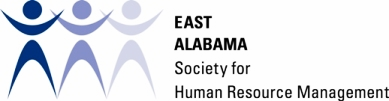 
APRIL 18TH, 20198:00 AM – 11:30 AM(Registration begins at 7:30 AM)
SUSCC Center for Integrated Manufacturing1701 Lafayette Parkway, Opelika, AL 36801
Is this workshop for you?This event is a MUST for Business Owners, HR Professionals, Non-Profit Managers, Public Sector, Higher Ed Mangers, etc.What’s included?Access to presentations, templates, regulations, and guidance materials!Workshop Trainers 
Tommy Eden, Esq.Jonathan Martin, Esq.Constangy, Brooks, Smith & Prophete, LLPWorkshop CostSponsor Members $28General Admission $38REGISTER ONLINE AT: eashrm-navigating-2019.eventbrite.com

Co-SponsorsAuburn Training Connection • Auburn Chamber of Commerce • Opelika-Auburn News • Opelika Chamber of Commerce • Opelika Economic Development